« Miguel » (página 45)Miguel es un……alumno…de…tercero de ESO…. (clase)   Alameda de Osuna es un…barrio…..de Madrid.Alameda de Osuna está en el …este…. de Madrid, cerca del aeropuerto de Barajas.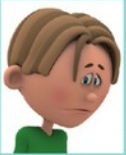 Es un colegio especial porque es internacional y privadoLos alumnos llevan un uniformeMiguel tiene…14 (catorce) años… (edad)¿Cuál  es su problema ?Miguel no …tiene ganas.. de estudiar y …busca.. (verbe CHERCHER) una solución para …mejorar…… (verbe AMELIORER)  sus resultados.No comprende por qué no consigue concentrarse (= traduction de l’élément surligné :…il n’arrive pas à se concentrer…….) Tiene buenas condiciones :  en su…habitación.. (« chambre »), tiene :…luz suficiente……..…silencio……..…buena temperatura………..……el material indispensable..Sus amigos tienen = …sacan…. buenas notas (verbo sinónimo de TENER para las notas)¿Cómo se siente Miguel ? Está …desesperado/triste/desanimado.……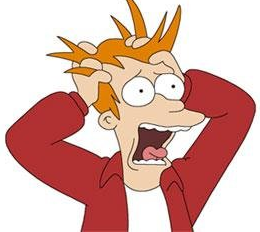 Necesita…ayuda……. («  de l’aide »)VOCABULARIOTENER ganas de = QUERER (e_ie) 1236BUSCAR / ENCONTRAR (o-ue) 1236mejor / peorMEJORAR / EMPEORARCONSEGUIR (e-i) 1236 + infinitif (sans préposition)AYUDAR a una personaDa 3 consejos a Miguel con la obligación personal (2 expressions pour traduire le verbe « devoir »seront utilisées)- Tiene que hacer fichas de repaso con colores.- Debe pedir ayuda a sus profesores y compañeros de clase.- Tiene que hacer pausas cuando estudia- Debe no trabajar con su móvil en su habitación.- Tiene que participar a las clases de apoyo….